Недетская едаТоп самых опасных продуктов 
для дошкольника  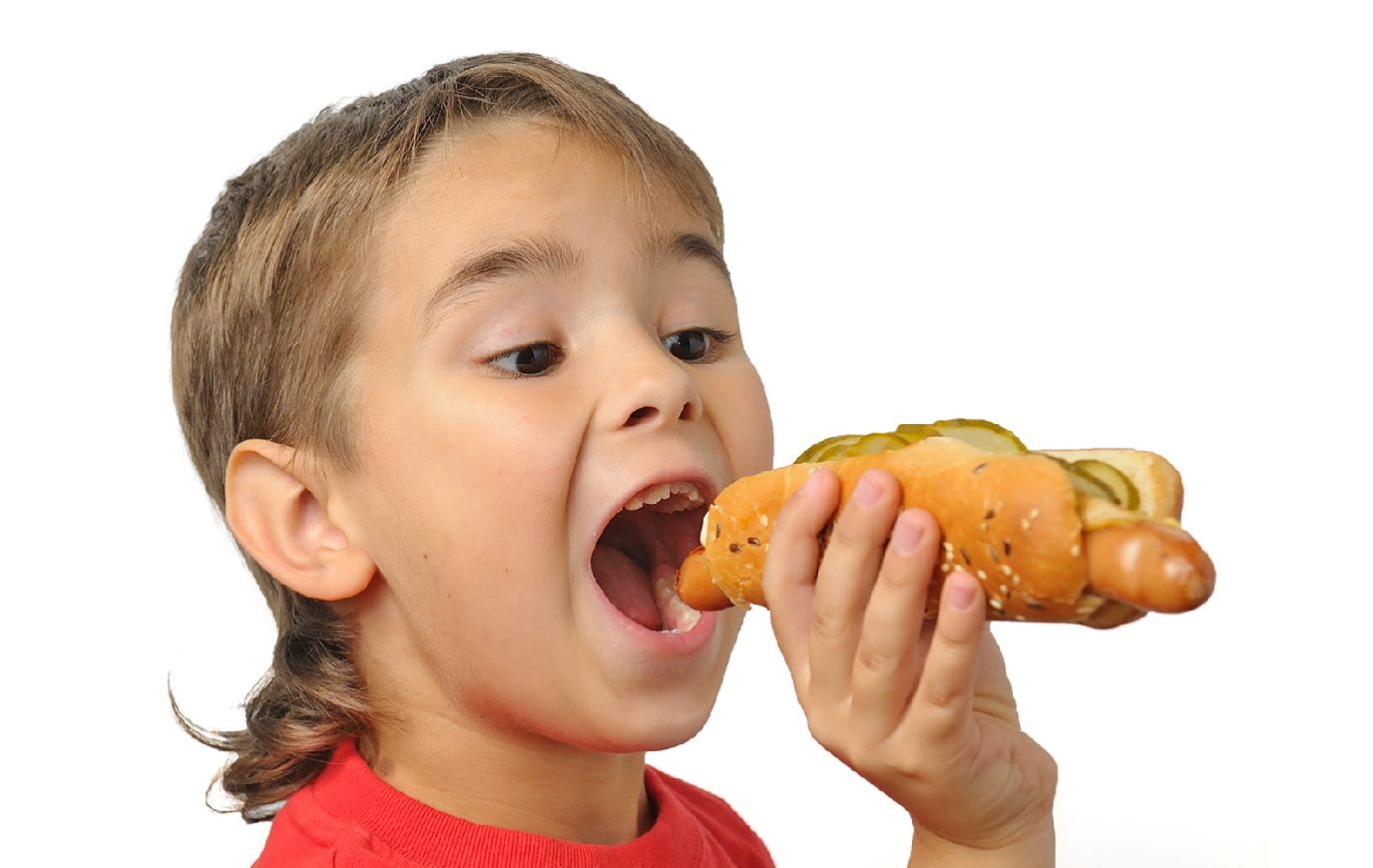 Педиатры бьют тревогу: родители слишком рано начинают знакомить своих детей со взрослой пищей. Нередко ребенка переводят на «общий стол» уже в год. Изменение рациона может и не стать проблемой, если вся семья соблюдает правила здорового питания. В противном случае – последствия для неокрепшего организма неизбежны. Перечень наиболее вредных для детей продуктов – в этом материале.   3 –7 лет Жареные блюда, тем более с корочкой Не более 1 раза в неделюЖелательно предварительно обжарить, а довести до готовности в духовкеОтдавайте предпочтение рецептам приготовления пищи на пару, в духовке или методом тушенияКонсервы (не специальные продукты для детского питания) Мясные и рыбные консервы, например, из сайры Исключение – только красная рыба, консервы из лосося и горбуши – хорошая основа для приготовления детских супов  Копчености Колбасы, мясо Высокое содержание жира, соли, неполезных добавок  Полуфабрикаты Пельмени, замороженные котлеты, куриные наггетсы, рыбные палочки в панировке…Высокое содержание жира и соли, необходимые для вкусовых характеристик и долгого хранения продуктов  Готовые соусы Майонез, кетчуп, соусы на их основеОдни из самых распространённых аллергенов для детей из-за высокого содержания ароматизаторов, консервантов, жира (провоцирует проблемы с желудочно-кишечным трактом)Легкий майонез — не исключение (жир заменяют на другие вредные для детей компоненты)  Грибы Жареные, варёные, в том числе домашниеИсключения для старших дошкольников: грибной суп с шампиньонами, грибной суп-пюре  1 – 3 года: дополнительный список вредных продуктов Икра и деликатесная соленая рыба (красная/белая) избыточное содержание соли и жираодин из самых распространённых аллергенов для детей  Сладкие газированные напитки раздражают детский желудочно-кишечный тракт, особенно желудокформируют вредные пищевые привычкидопустимо употребление в минимальных дозах в качестве десертадля утоления жажды – обычная вода  Булочки, пирожки, пирожные со сливочным кремом Отдавайте предпочтение выпечке с фруктовыми начинками, желе, суфле   Жевательный мармелад, разноцветные конфеты Высокое содержание красителей и ароматизаторовШоколад – не ранее 2–3 лет в небольших количествах На основе рекомендаций Елены Павловской, старшего научного сотрудника клиники лечебного питания ФГБУН «Федеральный исследовательский центр питания и биотехнологии», кандидата медицинских наук 